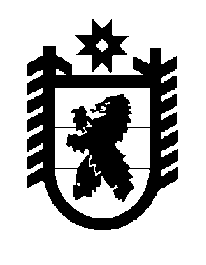 Российская Федерация Республика Карелия    ПРАВИТЕЛЬСТВО РЕСПУБЛИКИ КАРЕЛИЯПОСТАНОВЛЕНИЕот  8 августа 2014 года № 252-Пг. Петрозаводск О распределении на 2014 год субсидий бюджетам муниципальных образований на финансовое обеспечение мероприятий                         Федеральной целевой программы развития образования                                  на 2011-2015 годы в рамках софинансирования по направлению «модернизация регионально-муниципальных систем                   дошкольного образования»	Правительство Республики Карелия п о с т а н о в л я е т: 	Установить распределение на 2014 год субсидий бюджетам муниципальных образований на финансовое обеспечение мероприятий                         Федеральной целевой программы развития образования на 2011-                       2015 годы в рамках софинансирования по направлению «модернизация регионально-муниципальных систем дошкольного образования»                согласно приложению.           Глава Республики  Карелия                                                            А.П. ХудилайненРаспределение на 2014 год субсидий бюджетам муниципальных образований на финансовое обеспечение мероприятий  Федеральной целевой программы развития образования на 2011- 2015 годы в рамках софинансирования по направлению «модернизация регионально-муниципальных систем дошкольного образования»   Приложение к постановлению Правительства Республики Карелия от 8 августа 2014 года № 252-П№ п/пМуниципальное образованиеСумма, тыс. рублей1.Петрозаводский городской округ228,7272.Костомукшский городской округ0,0423.Лоухский муниципальный район8,5004.Медвежьегорский муниципальный район0,1395.Прионежский муниципальный район1,1596.Пудожский муниципальный район49,7367.Сегежский муниципальный район113,300Итого401,603